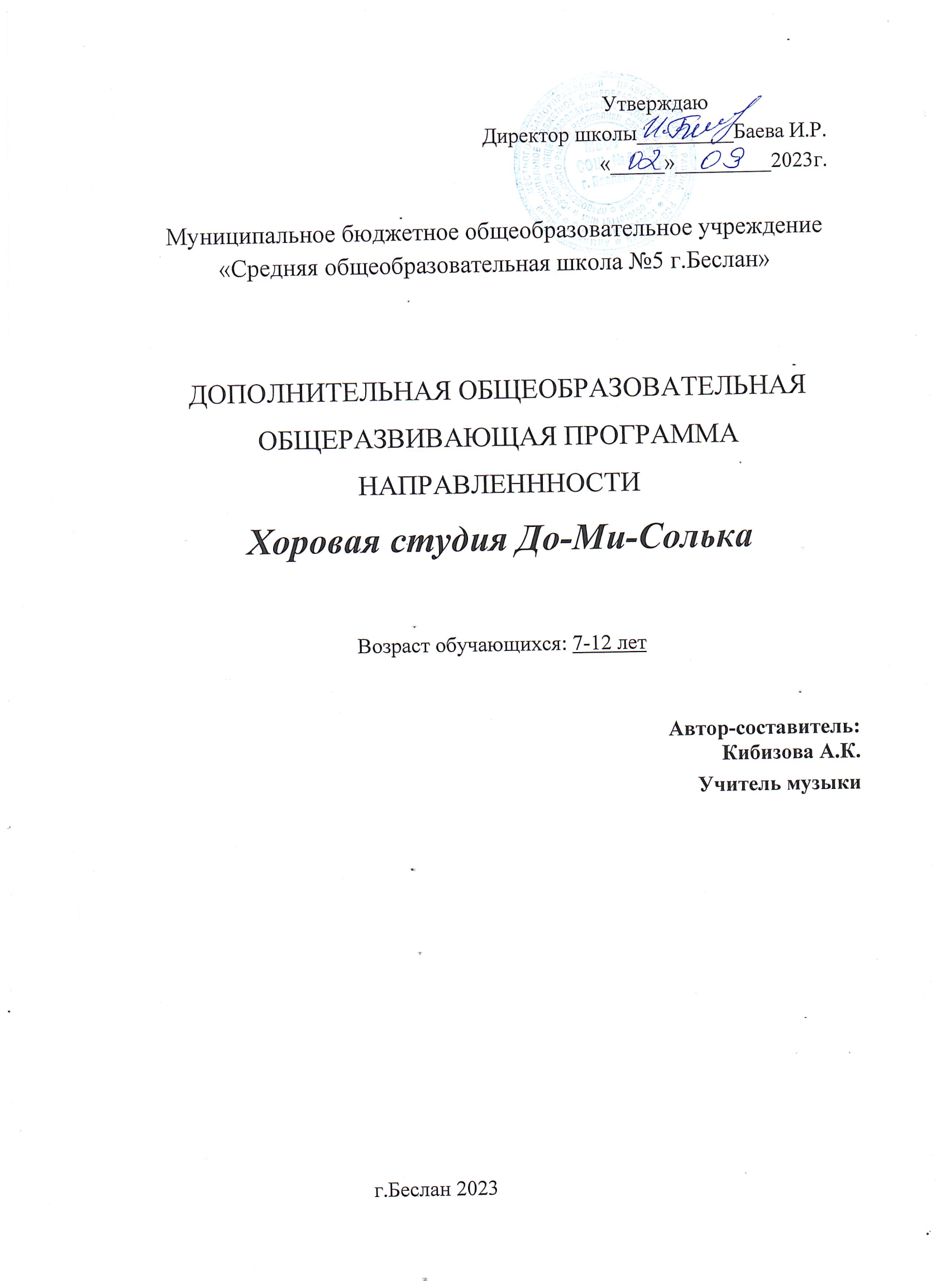 Пояснительная записка.Музыкально – творческая деятельность способствует развитию ребенка, его певческих способностей; эмоциональной, образной сферы учащегося, чувства сопричастности к миру музыки. Ознакомление в исполнительской деятельности с образцами народного творчества, произведениями русской и зарубежной музыкальной классики, современного искусства и целенаправленное педагогическое руководство различными видамимузыкальной деятельности помогает учащимся войти в мир музыки, приобщаться к духовным ценностям музыкальной культуры. Занятия хором направлены на приобретение опыта эмоционально – творческойдеятельности, на усвоение первоначальных музыкальных знаний, формирование умений и навыков в процессе занятии музыкой.Направленность программы – художественно-эстетическая.Актуальность данной программы в том, что она охватывает именно тот возраст, в котором дети подвержены повседневному влиянию новшеств научно-технического прогресса, и способствует отвлечению детей от информационно- компьютерных технологий, телевидения, приобщения их к миру искусства, творчества, музыки. Хоровые занятия способствуют воспитанию и формированию у учащихся эмоциональной отзывчивости, творческого самовыражения, трудолюбия, чувства коллективизма.Новизна данной программы состоит в том, что программа можетсуществовать автономно в отличии от программ музыкальных школ, которые существуют в комплексе (сольфеджио, музыкальная литература,музыкальный инструмент). Даная программа позволяет ребенку заниматься именно тем предметом, который он хочет посещать. Основнымисодержательными линиями являются: обогащение опыта эмоционально- целостного отношения учащихся к хору и хоровым занятиям; усвоение изучаемых музыкальных произведений и знаний о музыке; овладениеспособами музыкально – учебной деятельности (музыкальные умения и навыки). Основной критерий отбора детей – желание ребенка, а не музыкальные способности, что коренным образом отличается отстандартного набора детей в хоровую студию.Педагогическая целесообразность программы в том, что она позволяет наиболее полно реализовать творческих потенциал ребенка, способствуетразвитию целого комплекса умений, совершенствованию певческих навыков, помогает реализовать потребность в общении.Цель обучения: Эстетическое воспитание и формирование духовных и нравственных ценностей у детей посредством хоровых занятий.Задачи:Обучающие:сформировать основы музыкальной культуры;научить слушать и понимать музыку;помочь овладеть певческими навыками;сформировать устойчивый интерес к пению;сформировать навыки сценической культуры поведения;Развивающие:развить навык коммуникативной культуры;развить навык артистизма, воображение;развить эмоциональную сферу;развить внутренние способности к диалогу с культурой;развить музыкальные способности;Воспитательные:воспитать уважение к хоровой культуре;помочь детям реализовать свои творческие возможности и ощутить себя	успешными в жизни;воспитать любовь к ближнему и чувство патриотизма;воспитать чувство сопричастности к прекрасному;Отличительные особенности данной программы от уже существующих в программу включен вид музыкальной деятельности – слушание. Что позволяет развивать не только исполнительские навыки, но и культуруслушания музыки. Позволяет дополнительно, не в рамках урока музыки разбирать стили, направления, отличительные особенности композиторов.Условия реализации:Возраст детей, участвующих в данной программе: от 7 до 14 лет. Срок реализации данной программы- 3 года.Формы организации программы, режим занятий:Групповые, индивидуально-групповые, индивидуальныей год обучения – до 30 человек, занятия проводятся 2 раза в неделю 68 часов й год обучения – до 30 человек, занятия проводятся 2 раза в неделю 68 часовй год обучения – до 30 человек, занятия проводятся 2 раза в неделю,68 часов.Вариативность количества учебных часов обуславливается способностями детей( возрастными особенностями ) и возможностью освоения материала.Набор детей осуществляется на начало учебного года, основным критерием является желание ребенка.Ожидаемые результаты:й год: учащиеся овладеют элементарными музыкальными приемами инавыками: штрихи, темп, динамика, понимание дирижерского жеста. У них сформируются представление о правильном интонировании и звукообразовании, дыхании по фразам.й год: Учащиеся будут знать, и владеть основными музыкальными приемами, так же будут уметь грамотно ими воспользоваться во время исполнения произведения.Будут исполнять усложненные ритмические рисунки, мелодические линии. Ребята будут охотно оказывать поддержку новичкам.й год: Учащиеся овладеют навыками элементарного анализа музыкального произведения, навыками цепного дыхания, будут уметь исполнять сложные ритмические рисунки (синкопа, пунктирный ритм). У детей сформируется чувство музыкальной отзывчивости, будет развит артистический навык,навык сценической воли.Формы подведения итогов реализации дополнительной образовательной программы:Участие в вокально – хоровых конкурсах. Участие в открытых мероприятиях, концертах. Проведение диагностики.Программа включает в себя:Приложения :Примерный репертуарный список по годам обучения. Краткий хоровой словарьУчебно-тематический план работы вокально-хоровой студии 1-й год обученияПЕРВЫЙ ВАРИАНТУчебно-тематический план работы вокально-хоровой студии 2-й год обученияПЕРВЫЙ ВАРИАНТУчебно-тематический план работы вокально-хоровой студии 3-й год обученияПЕРВЫЙ ВАРИАНТСодержание образовательной программы 1-го года обученияСодержание образовательной программы 2-го года обученияСодержание образовательной программы 3-го года обученияКритерии оценки результатовОценки, концертные выступления, регулярное посещение занятий, активная работа на занятии.Методическое обеспечение образовательной программыНаглядные дидактические материалы.Подборка хорового материалаМетодические рекомендациигод обучения:Диапазон, в котором наиболее хорошо звучит голос первоклассника, небольшой: ми соль / фа1 ля1. Следовательно, в качестве материала для пения на первых занятиях, следует использовать несложные, весьма ограниченные по диапазону, но яркие по музыкальному материалу миниатюры. Постепенно диапазон песенных миниатюр расширяется, в работу включаются песни, попевки, построенные не звуках тонического трезвучия, отдельных фрагментах лада.В каждой песне первоклассники осваивают звуковысотное движении мелодии с помощью двигательных, наглядных приемов, что способствует координации слуха и голоса, точному воспроизведению звуков по высоте. С первых же репетиций нужно приучить детей к свободному положению корпуса, головы, рук, ног.Все мышцы, участвующие в голосообразовании должны быть в естественном состоянии покоя (обычно говорю: «Ничего во рту не строим»). При пении нужно стоять или сидеть прямо, выражение лица во время пения должнобыть естественным.Основная задача первоначального этапа обучения – воспитание у ребят умения слушать самих себя, контролировать воспроизводимый звук,сосредоточиться на звучании. Если педагог постоянно воспитывает в юных певцах чутко отношение к краскам голоса, акцентирует их внимание наанализе качества пения, то тем самым добивается и активизации слуха. Сила голоса у детей 6-ти, 8-ми, лет не имеет широкой амплитуды.Для них наиболее типичным будет использование умеренных динамических оттенков – mP и mF. Большой вред может принести требование насыщенного звучания на нижних звуках диапазона и тихого - на верхних. Частоеиспользование высоких звуков диапазона говорит о неудобной тесситуре. У младших школьников происходит становление характерных качеств певческого голоса, поэтому тембры детских голосов должны постоянно находиться в центре внимания учителя.год обучения:У второклассников наиболее естественно голос звучит в диапазоне ми –си. Данный диапазон благоприятен, прежде всего, для слухового восприятия. В то же время он определяется возможностями голосовых связок, которые еще довольно тонкие и короткие. Следовательно, на занятиях следует добиваться напряженного, легкого и светлого звучания.К концу второго года обучения середина певческого диапазона ребенка укрепляется и совершенствуется, окраска звука становится разнообразной в зависимости от характера и содержания песни. Звучание голосавыравнивается в диапазоне ре – ре. У отдельных детей можно встретить даже звука малой октавы (си, ля), но они, как правило, звучат неярко инапряженно. Известно, что основой правильного пения служит правильное дыхание. Выработка спокойного и свободного дыхания является одной из главных задач на пути к овладению вокальным искусством. Принципы певческого дыхания при работе с детьми в основном те же, что и свзрослыми. Однако необходимо учитывать возрастные особенности детей. Нельзя предлагать ребятам много сложных и непонятных для них приемов и терминов.год обучения:С третьего года обучения звучание голоса выравнивается в диапазоне до – ре (ми).Детский голосовой аппарат находится в состоянии непрерывного роста и развития. У детей младшего школьного возраста, до 9-10 лет голос имеет чисто детское звучание. Рост ребенка этого возраста идет плавно, в егоголосе нет еще существенных изменений. Звук голоса нежный, легкий, о нем говорят:«Головное звучание».«Фальцетное звучание».Каждый участник хора должен почувствовать и осознать: вздох, задержку и экономное расходование воздуха при выдохе. Умение экономно расходовать выдыхаемый воздух, распределить его на целую фразу в пении – важнаязадача в выработке навыков певческого дыхания.В детском хоровом пении применяется и мягкая, и твердая атаки звука. Основу певческого звучания составляет мягкая атака звука. Однако, при мягкой атаке требуется точность и определенность в становлении звука, поэтому необходимо работать над преодолением расплывчатости инеопределенности его возникновения. Дети будут воспроизводить звук особенно осторожно, без толчка, если его сравнить с нежным цветком, у которого при неосторожном обращении сразу опадут лепестки.Вокальная работа в детском хоре - процесс трудный и длительный. Она приносит плоды не сразу. Педагог должен обладать большим терпением и тактом в кропотливой хоровой работе, находить верные слова, сочетать требовательность, серьезность тона с веселой искрометной шуткой во время снимающей напряжение, усталость. Поддерживать своих юных певцов, чтобы они чувствовали свою победу над трудностями.Приложения к программе:Примерный репертуарный списокгод обучения:год обучения:год обучения:Краткий хоровой словарь.Музыкальные способности: слух, память, чувство ритма.Музыкально – сенсорные способности: вслушивание, различение и воспроизведение свойств музыкального звука – высоты, длительности, тембра и силы.Диапазон – звуковые возможности певческого голоса, оббьем между самыми высокими и низкими звуками голоса.Тесситура – распределение звуков по высоте.A capella ( а капелла – итал.) – многоголосное хоровое пение безинструментального сопровождения. Распространено в народном творчестве.Бас (итал. Basso, буквально – низкий) – самый низкий мужской голос. Различают высокий (певучий) бас (итал. Basso cantante) и низкий (глубокий) бас (итал. Basso profundo), в опере также характерный, комический буффонный бас (итал. Basso buffo).Баритон ( итал. Baritone, от греч, низко звучащий, буквально тяжелый тон) мужской голос, по высоте средний между басом и тенором. Различаютлирический баритон – более мягкий и подвижный, близкий кдраматическому тенору (Жермон, Елецкий) и драматический баритон более мужественный и сильный, близкий к басу (Князь Игорь, Яго).Бард – (англ. Bard, слово кельтского происхождения) певец – сказитель древних кельтских племен, в средние века ( гл. образом в Ирландии, Уэльсе и Шотландии) – профессиональный поэт – певец, бродячий или придворный.Барды объединялись в цехи. Исполняли героические песни – баллады, боевые, религиозные или сатирические песни, элегии и др.Марш –( франц. March, буквально – шествие, движение вперед)музыкальный жанр, который служит обычно для обеспечения синхронного движения большого числа людей. Обладает строго размеренным темпом, четким ритмом.Меццо –сопрано ( итал. mezzo-soprano от	mezzo – средний ) женский голос средний между сопрано и контральто. Различают высокое (лирическое) меццо – сопрано, близкое к сопрано, и низкое, приближающее к контральто. Характерны полнота звучания в среднем регистре и наличие нижнего грудного регистра. Для меццо сопрано написаны партии Марфы (« Хованщина»). Любаши («Царская невеста»), Кармен, Амнерис и др.Список используемой литературы:Апраксина О. А. Хрестоматия по методике музыкального воспитания в школе. – М.: Просвещение, 1995. -Арчажникова Л. Г. Профессия – учитель музыки. – М.: Просвещение, 1992. 3 Вендрова Т. Е. Воспитание музыкой. – М.: Просвещение, 1990.Кульневич С. В., Иващенко В. Н.Дополнительное образование детей: методическая служба. Практическое пособие для руководителе образовательных учреждений дополнительного образования детей, методистов и специалистов по дополнительному образованию детей,студентов педагогических учебных заведений, слушателей ИПК. – Ростов- н/Д.: Учитель, 2005.Петрушин В. И. Слушай. Пой. Играй: пособие для учителя. - М.: Гуманит, изд. Центр ВЛАДОС, 2000.Попов В. С. Методика музыкального воспитания. – М.: Музыка, 1995.Сорочинская Е. Н. Детское движение в современном обществе: учебное пособие. – Ростов –н/Д.: Учитель, 1998.Способин И.В. Элементарная теория музыки. – М.: Музыка, 1983.Школяр Л.В. Теория и методика музыкального образования детей. – М.: Музыка, 2000.Список рекомендуемой литературы для детей и родителей:Михайлова М. К. Развитие музыкальных способностей детей. Популярное пособие для родителей и педагогов. – Ярославль. Академия развития, 1997.Музыкальные игры для детей. – М.: Пресс, 2005.Музыкальный букварь. – Ростов н/Д.: Феникс, 2009.Энциклопедия юных музыкантов/ авт.-сост. И. Ю. Куберский. – СПб.: ООО«Золотой век», 1996.Краткая аннотация программы:Программа позволяет наиболее полно реализовать творческий потенциал ребенка способствует развитию целого комплекса умений, совершенствованию певческих навыков, помогает реализовать потребность в общении. Хоровые занятия способствуют воспитанию и формированию у учащихся эмоциональной отзывчивости, творческого самовыражения, трудолюбия, чувства коллективизма. Даная программа позволяет ребенку заниматься именно тем предметом, который он хочет посещать. Основными содержательными линиями являются: обогащение опыта эмоционально- целостного отношения учащихся к хору и хоровым занятиям; усвоение изучаемых музыкальных произведений и знаний о музыке; овладение способами музыкально – учебной деятельности (музыкальные умения и навыки). Основной критерий отбора детей – желание ребенка, а не музыкальные способности, что коренным образом отличается от стандартного набора детей в хоровую студию.Возраст детей, участвующих в данной программе: от 7 до 14 лет. Срок реализации данной программы- 3 года. Форма организации занятий – групповая. В группе до 30 человек. Занятия проводятся 2 раза в неделю, продолжительность занятия – вариативная.Содержание и виды работыОбщее количество часовТеорияПрактика1 Вводное занятие3122 Вокально-хоровая работа10283 Работа над ритмом8264	Слушание музыки8265 Пение произведений153126 Работа над дыханием9277 Работа над дикцией7258 Концертная деятельность4139 Заключительное занятие413Итого:68 часов1652Содержание и виды работыОбщее количество часовТеорияПрактика1 Вводное занятие3122 Вокально-хоровая работа10283 Работа над ритмом8264	Слушание музыки8265 Пение произведений153126 Работа над дыханием9277 Работа над дикцией7258 Концертная деятельность4139 Заключительное занятие413Итого:68 часов1652Содержание и виды работыОбщее количество часовТеорияПрактика1 Вводное занятие3122 Вокально-хоровая работа10283 Работа над ритмом8264	Слушание музыки8265 Пение произведений154126 Работа над дыханием9377 Работа над дикцией7258 Концертная деятельность4139 Заключительное занятие413Итого:68 часов1652№ТемыТеорияПрактика1Вводное занятиеПравила техники безопасности и поведения в кабинете.Разъяснить детям правила поведения на хоровомзанятии – не разговаривать между собой, входить в класс во время музыки, говорить во время слушания музыки.Объяснить правила певческой посадки.2Вокально- хоровая работа (пение распевок)Подготовка голосового аппарата детей к работе.Исполнение распевок с различно силой звука, с разной эмоциональной окраской.3Работа над ритмомПонятие ритма. Понятие дирижерского жеста.Прохлопывать с детьми разные ритмические рисунки низкой степени сложности.Исполнение ритмических рисунков по группам.Следить за четким и правильным исполнением ритмического рисунка во время исполнения произведения.4Слушание произведений, беседа о музыкеЗнакомство с музыкальными произведениями композитов.Познакомить детей с музыкальнымипроизведениями известных композиторов. Учить ребят слушать музыку и отвечать на вопросы о характере музыкального произведения, о характере музыки.5Пение произведенийРабота над дыханием, звукообразованием, образом.Разучивание по фразам, пение по группам отдельных фрагментов, пение по цепочке.6Работа над дыханиемПонятие дыхание по фразам.Упражнение на дыхание7Работа надРазвитие гибкости иРазучивание с детьмидикциейподвижностиартикуляционного аппарата.скороговорок.8Концертная деятельностьПравила поведения на сцене, внешний вид.Рассказать правила поведения на сцене – не шептаться на сцене, некривляться. Внешний вид аккуратный и опрятный.Уделить внимание к подготовке выходу на сцену.9Заключительное занятиеПодведение итогов.Исполнение любимых произведений.№ТемыТеорияПрактика1Вводное занятиеИнструктаж потехники безопасности и поведения в кабинете.Повторить детям правила поведения на хоровомзанятии – не разговаривать между собой, входить вкласс во время музыки, говорить во времяслушания музыки. Объяснить правила певческой посадки.2Вокально- хоровая работа (пение распевок)Подготовка голосового аппарата детей к работе.Разогреть голосовойаппарат детей при помощи распевок. Учить детей прислушиваться к пению других учеников.3Работа над ритмомРабота надритмическим рисунком.Учить детей повторять более сложные ритмические рисунки. Выполнять дирижерские жесты.4Слушание произведений, беседа о музыкеОпределение жанров произведений.Э. Григ симф. Сюита «Пер Гюнт», М.П. Мусоргский«Картинки с выставки»5Пение произведенийРабота над дыханием, звукообразованием,артистизмом.Разучивание по фразам, пение по группам отдельных фрагментов, пение по цепочке.6Работа над дыханиемПонятие дыхание по фразам.Выработка спокойного и стойкого дыхания.7Работа над дикциейРазвитие гибкости и подвижностиартикуляционного аппарата.В поле Поля – Полюшка полет поле – полюшко. Сорняков не будет в поле, если полет поле Поля.8Концертная деятельностьРазвитие концентрации перед выступлением.Повторение правил поведения на сцене.Выступление.9Заключительное занятиеПодведение итогов. Оценка результатов.Исполнение любимых произведений.№ТемыТеорияПрактика1Вводное занятиеИнструктаж по техники безопасности и поведения в кабинете.Повторить детям правила поведения на хоровом занятии.2Вокально-хоровая работа (пение распевок)Подготовка голосового аппарата детей к работе.Учить детейзадерживать дыхание. Экономично расходовать воздух при выдохе.3Работа над ритмомПонятие пунктир, синкопа..Похлопывание ритмического рисунка.4Слушание произведений, беседа о музыкеОпределение характера произведений, форму.Дж. Гершвин «Звуки музыки». Л. Уэббер«Кошки».5Пение произведенийРабота над звукообразованием, над твердой и мягкой атакойРазучивание по фразам, пение по группам отдельныхзвука.фрагментов, пение по цепочке.6Работа над дыханиемПонятие правильного дыхания.Упражнение на дыхание.7Работа над дикциейРазвитие гибкости и подвижностиартикуляционного аппарата.Разучивание более сложныхскороговорок.8Концертная деятельностьРазвитие концентрации перед выступлением.Повторение правил поведения на сцене.Выступление.9Заключительное занятиеПодведение итогов. Оценка результатов.Исполнение любимых произведений.ПараметрыКритерии певческого развитияКритерии певческого развитияКритерии певческого развитияПараметрыНеудов. результатУдов. результатХороший результат1ИнтонацияНечистое, фальшивоеинтонирование по всему диапазону.Относительно чистое интонирование.Чистое интонирование.2 Чувство ритмаНеспособность прохлопывать ритмич. Рисунки.Похлопывание ритмич.Рисунков с неточностями.Четкое и ясное повторение ритмического рисунка.3 Музыкальная памятьНеверное воспроизведение по памятиуслышанной мелодии.Пениеуслышанной ребенком мелодии с неточностями в тексте.Правильное воспроизведение мелодии.4 ДикцияНечеткая. СогласныеСогласные твердые,Гласныеокругленные, несмягченные.Искажение гласных. Пропуск согласных.активные.расплывчатые.5 ДыханиеСудорожное, поверхностное.Вздох перегруженный, выдохускоренный, оптимальный.Выдох сохраняет вдыхательную установку6 Музыкальная эмоциональностьВялое, безразличное пение. Прислушании ребенок рассеян, невнимателен. Не проявляет интереса кмузыке.Поет довольно выразительно, с подъемом. Кслушанию музыки проявляет не всегдаустойчивый интерес.При исполнении песен активен.Любит, понимает музыку.Внимателен и активен при обсуждении музыкальных произведений.Раздел работыПособияВокально – хоровая работаЛесенка, плакаты, CD, DVDРабота над ритмомМузыкальные инструменты (металлофон, барабан, бубен) CD, DVDСлушание произведенийПортреты композиторов, репродукциикартин, CD, DVDПение произведенийЛитературные тексты (раздаточныематериалы), эмоциональный словарикРабота над дыханиемПлакатыРабота над дикциейТексты считалок, раздаточный материалКонцертная деятельностьCD, DVDЗаключительное занятиеИллюстрации музыкальных инструментов, CD, DVDНазваниеАвтор«Я хочу увидеть музыку» (М.,1995г.)Г.Струве«Я песню сочинил без бумаги и чернил» («Композитор», Спб, 2006 г.)С. Баневич«Мы – дети галактики» (М., 1990 г.)В. Борисов«Изюминка» (Амфора, 2007)М. СотниковРусская хоровая музыка для детей всопровождении фортепиано (Спб, 2004 г.)П. Чайковский, С. Рахманинов, П. Чесноков.« Подарок маме» («Содружество композиторов», М., 1990 г.)М. ЗаболотнаяЖурнал « Музыка в школе»М., (2000 – 2011г.)«Музыка и ты»(«Содружество композиторов», М., 1990 г« Популярные песни» (Вып. 1,2)(«Содружество композиторов», М., 1995 г« Луч солнца золотого» («Дрофа», М.,2003 г.)Г.Гладков«Песни радио и кино» («Композитор», Спб, 2008 г.)Г. Гладков, Н.Петров, А. Лебедев№НазваниеАвтор1«Дети любят рисовать»Музыка В. Шаинского2«Начинаем перепляс»Музыка С.Соснина3«К нам пришел ДедМороз»Музыка И.Хромушина4«Мы тоже сложимпесенку»Музыка С. Маги5«Дельфиненок»Музыка Э.Ханка6«Ленивый гном»Музыка В.Резникова7«Вечное детство»Музыка Г.Струве8«Это знает всякий»Музыка Е.Крылатова9« Я нарисую солнце»Музыка Г.Фиртича№НазваниеАвтор1«Хор, хор, хор»Музыка Г. Струве2«Музыкальный корабль»Музыка Г.Струве3«Лев и брадобрей»Музыка М.Дунаевского4«Песня о чайке»Музыка Г.Струве5«Тишина»Музыка Е.Адлера6«Природа, природа…»Музыка В. Плешака7«Музыка»Музыка Г. Струве8«Веселый перепляс»Музыка Г. Струве9«Про четыре ноги»Музыка Е.Рушанского№НазваниеАвтор1«Море»Музыка Е.Зацепина2«Живет повсюду красота»Музыка Ю.Антонова3«Фонарики дружбы»Музыка Е.Зарицкой4«Дом под крышей голубой»Музыка Г.Струве5«Песня о мире и счастье»Музыка З.Раздолиной6«Ты-человек»Музыка Е.Крылатова7«Погиб герой»Музыка В.Соколов8«Сочиненье о весне»Музыка Я.Дубравина9«Россия - Россиейостанется»  Музыка Я Дубравина